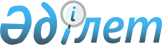 Мәслихаттың 2016 жылғы 22 желтоқсандағы № 76 "Әулиекөл ауданының 2017-2019 жылдарға арналған бюджеті туралы" шешіміне өзгерістер мен толықтырулар енгізу туралыҚостанай облысы Әулиекөл ауданы мәслихатының 2017 жылғы 23 ақпандағы № 93 шешімі. Қостанай облысының Әділет департаментінде 2017 жылғы 9 наурызда № 6879 болып тіркелді
      2008 жылғы 4 желтоқсандағы Қазақстан Республикасы Бюджет кодексінің 104 және 106-баптарына сәйкес Әулиекөл аудандық мәслихаты ШЕШІМ ҚАБЫЛДАДЫ:
      1. Мәслихаттың 2016 жылғы 22 желтоқсандағы № 76 "Әулиекөл ауданының 2017-2019 жылдарға арналған бюджеті туралы" шешіміне (Нормативтік құқықтық актілерді мемлекеттік тіркеу тізілімінде № 6776 тіркелген, 2017 жылғы 12 қаңтарда "Әулиекөл" газетінде жарияланған) мынадай өзгерістер мен толықтырулар енгізілсін:
      көрсетілген шешімнің 1-тармағы жаңа редакцияда жазылсын:
      "1. Әулиекөл ауданының 2017 -2019 жылдарға арналған бюджеті тиісінше 1, 2, және 3-қосымшаларға сәйкес, оның ішінде 2017 жылға мынадай көлемдерде бекітілсін:
      1) кірістер – 4293941,9 мың теңге, оның ішінде:
      салықтық түсімдер бойынша – 921954,0 мың теңге;
      салықтық емес түсімдер бойынша – 14227,0 мың теңге;
      негізгі капиталды сатудан түсетін түсімдер бойынша – 11800,0 мың теңге;
      трансферттер түсімі бойынша – 3345960,9 мың теңге;
      2) шығындар – 4410990,5 мың теңге;
      3) таза бюджеттік кредиттеу – 77270,0 мың теңге, оның ішінде:
      бюджеттік кредиттер – 95298,0 мың теңге;
      бюджеттік кредиттерді өтеу – 18028,0 мың теңге;
      4) қаржы активтерімен жасалатын операциялар бойынша сальдо – 0 мың теңге;
      5) бюджет тапшылығы (профициті) – -194318,6 мың теңге;
      6) бюджет тапшылығын қаржыландыру (профицитін пайдалану) – 194318,6 мың теңге."; 
      көрсетілген шешімнің 4-тармағының 1) тармақшасы жаңа редакцияда жазылсын: 
      "1) сандық білім беру инфрақұрылымын құруға 22675,5 мың теңге сомасында;";
      көрсетілген шешімнің 4-тармағы мынадай мазмұндағы 12) тармақшамен толықтырылсын:
      "12) 2017-2021 жылдарға арналған нәтижелі жұмыспен қамту және жаппай кәсіпкерлікті дамыту бағдарламасы шеңберінде еңбек нарығында қажетті кәсіптер мен дағдылар бойынша жұмысшы кадрларын, жұмылдыру орталықтарында оқытумен бірге қоса алғанда, қысқа мерзімді кәсіптік оқытуға 38932,0 мың теңге сомасында.";
      көрсетілген шешім мынадай мазмұндағы 5-1-тармағы толықтырылсын:
      "5-1. 2017 жылға арналған аудан бюджетінде бастауыш, негізгі орта және жалпы орта білім объектілерін салуға және қайта жаңғыртуға облыстық бюджеттен дамуға 310029,4 мың теңге сомасында нысаналы трансферт түсімі көзделгені ескерілсін.";
      көрсетілген шешімнің 8-тармағы жаңа редакцияда жазылсын:
      "8. Ауданның жергілікті атқарушы органының 2017 жылға арналған резерві 1500,0 мың теңге сомасында бекітілсін.";
      көрсетілген шешім мынадай мазмұндағы 8-1 және 8-2-тармақтарымен толықтырылсын:
      "8-1. 2017 жылға арналған аудан бюджетінде 2016 жылы пайдаланылмаған (толық пайдаланылмаған) 11831,9 мың теңге сомасында нысаналы трансферттердің қайтарылуы көзделсін.
      8-2. 2017 жылға арналған аудан бюджетінде Қазақстан Республикасының Ұлттық қорынан берілетін нысаналы трансферт есебінен республикалық бюджеттен бөлінген пайдаланылмаған (толық пайдаланылмаған) 2111,4 мың теңге сомасында нысаналы трансферттердің қайтарылуы көзделсін.";
      көрсетілген шешімнің 1, 2 және 5-қосымшалары осы шешімнің 1, 2 және 3-қосымшаларына сәйкес жаңа редакцияда жазылсын.
      2. Осы шешім 2017 жылғы 1 қаңтардан бастап қолданысқа енгізіледі.
      "КЕЛІСІЛДІ"
      "Әулиекөл ауданы әкімдігінің
      экономика және бюджеттік
      жоспарлау бөлімі" мемлекеттік
      мекемесінің басшысы
      _______________ Т. И. Печникова
      2017 жылғы "23" ақпан Әулиекөл ауданының 2017 жылға арналған бюджеті Әулиекөл ауданының 2018 жылға арналған бюджеті Қаладағы әр ауданның, аудандық маңызы бар қаланың, кенттің, ауылдың, ауылдық округтің 2017 жылға арналган бюджеттік бағдарламаларының
					© 2012. Қазақстан Республикасы Әділет министрлігінің «Қазақстан Республикасының Заңнама және құқықтық ақпарат институты» ШЖҚ РМК
				
      Кезектен тыс сессияның төрағасы

Ю. Волков

      Аудандық мәслихаттың хатшысы

Д. Қойшыбаев
Мәслихаттың 2017 жылғы
23 ақпандағы № 93 шешіміне
1-қосымшаМәслихаттың 2016 жылғы
22 желтоқсандағы № 76
шешіміне 1-қосымша
Санаты
Санаты
Санаты
Санаты
Сомасы,
мың теңге
Сыныбы
Сыныбы
Сыныбы
Сомасы,
мың теңге
Ішкі сыныбы
Ішкі сыныбы
Сомасы,
мың теңге
Атауы
Сомасы,
мың теңге
I. Кірістер
4293941,9
1
Салықтық түсімдер
921954,0
01
Табыс салығы
378100,0
2
Жеке табыс салығы
378100,0
03
Әлеуметтік салық
280438,0
1
Әлеуметтік салық
280438,0
04
Меншiкке салынатын салықтар
192197,0
1
Мүлiкке салынатын салықтар
110310,0
3
Жер салығы
6062,0
4
Көлiк құралдарына салынатын салық
71325,0
5
Бірыңғай жер салығы
4500,0
05
Тауарларға, жұмыстарға және қызметтерге салынатын iшкi салықтар
64017,0
2
Акциздер
6404,0
3
Табиғи және басқа да ресурстарды пайдаланғаны үшiн түсетiн түсiмдер
34240,0
4
Кәсіпкерлік және кәсіби қызметті жүргізгені үшін алынатын алымдар
23373,0
08
Заңдық маңызы бар әрекеттерді жасағаны және (немесе) оған уәкілеттігі бар мемлекеттік органдар немесе лауазымды адамдар құжаттар бергені үшін алынатын міндетті төлемдер
7202,0
1
Мемлекеттік баж
7202,0
2
Салықтық емес түсiмдер
14227,0
01
Мемлекеттік меншіктен түсетін кірістер
3500,0
5
Мемлекет меншігіндегі мүлікті жалға беруден түсетін кірістер
3500,0
04
Мемлекеттік бюджеттен қаржыландырылатын, сондай-ақ Қазақстан Республикасы Ұлттық Банкінің бюджетінен (шығыстар сметасынан) ұсталатын және қаржыландырылатын мемлекеттік мекемелер салатын айыппұлдар, өсімпұлдар, санкциялар, өндіріп алулар
1218,0
1
Мұнай секторы ұйымдарынан түсетін түсімдерді қоспағанда, мемлекеттік бюджеттен қаржыландырылатын, сондай-ақ Қазақстан Республикасы Ұлттық Банкінің бюджетінен (шығыстар сметасынан) ұсталатын және қаржыландырылатын мемлекеттік мекемелер салатын айыппұлдар, өсімпұлдар, санкциялар, өндіріп алулар
1218,0
06
Басқа да салықтық емес түсiмдер
9509,0
1
Басқа да салықтық емес түсiмдер
9509,0
3
Негізгі капиталды сатудан түсетін түсімдер
11800,0
03
Жердi және материалдық емес активтердi сату
11800,0
1
Жерді сату
7800,0
2
Материалдық емес активтерді сату
4000,0
4
Трансферттердің түсімдері
3345960,9
02
Мемлекеттiк басқарудың жоғары тұрған органдарынан түсетiн трансферттер
3345960,9
2
Облыстық бюджеттен түсетiн трансферттер
3345960,9
Функционалдық топ
Функционалдық топ
Функционалдық топ
Функционалдық топ
Функционалдық топ
Сомасы,
мың теңге
Кіші функция
Кіші функция
Кіші функция
Кіші функция
Сомасы,
мың теңге
Бюджеттік бағдарламалардың әкiмшiсi
Бюджеттік бағдарламалардың әкiмшiсi
Бюджеттік бағдарламалардың әкiмшiсi
Сомасы,
мың теңге
Бағдарлама
Бағдарлама
Сомасы,
мың теңге
Атауы
Сомасы,
мың теңге
II. Шығындар
4410990,5
01
Жалпы сипаттағы мемлекеттiк қызметтер 
424122,3
1
Мемлекеттiк басқарудың жалпы функцияларын орындайтын өкiлдi, атқарушы және басқа органдар
341930,3
112
Аудан (облыстық маңызы бар қала) мәслихатының аппараты
19584,0
001
Аудан (облыстық маңызы бар қала) мәслихатының қызметін қамтамасыз ету жөніндегі қызметтер
19584,0
122
Аудан (облыстық маңызы бар қала) әкімінің аппараты
112799,0
001
Аудан (облыстық маңызы бар қала) әкімінің қызметін қамтамасыз ету жөніндегі қызметтер
86882,0
003
Мемлекеттік органның күрделі шығыстары
25917,0
123
Қаладағы аудан, аудандық маңызы бар қала, кент, ауыл, ауылдық округ әкімінің аппараты
209547,3
001
Қаладағы аудан, аудандық маңызы бар қаланың, кент, ауыл, ауылдық округ әкімінің қызметін қамтамасыз ету жөніндегі қызметтер
203591,3
022
Мемлекеттік органның күрделі шығыстары
5956,0
2
Қаржылық қызмет
25332,0
452
Ауданның (облыстық маңызы бар қаланың) қаржы бөлімі
25332,0
001
Ауданның (облыстық маңызы бар қаланың) бюджетін орындау және коммуналдық меншігін басқару саласындағы мемлекеттік саясатты іске асыру жөніндегі қызметтер 
18439,0
003
Салық салу мақсатында мүлікті бағалауды жүргізу
2332,0
010
Жекешелендіру, коммуналдық меншікті басқару, жекешелендіруден кейінгі қызмет және осыған байланысты дауларды реттеу 
4561,0
5
Жоспарлау және статистикалық қызмет
20552,0
453
Ауданның (облыстық маңызы бар қаланың) экономика және бюджеттік жоспарлау бөлімі
20552,0
001
Экономикалық саясатты, мемлекеттік жоспарлау жүйесін қалыптастыру және дамыту саласындағы мемлекеттік саясатты іске асыру жөніндегі қызметтер
17574,0
004
Мемлекеттік органның күрделі шығыстары
2978,0
9
Жалпы сипаттағы өзге де мемлекеттік қызметтер
36308,0
458
Ауданның (облыстық маңызы бар қаланың) тұрғын үй-коммуналдық шаруашылығы, жолаушылар көлігі және автомобиль жолдары бөлімі
36308,0
001
Жергілікті деңгейде тұрғын үй-коммуналдық шаруашылығы, жолаушылар көлігі және автомобиль жолдары саласындағы мемлекеттік саясатты іске асыру жөніндегі қызметтер
10467,0
067
Ведомстволық бағыныстағы мемлекеттік мекемелерінің және ұйымдарының күрделі шығыстары
25841,0
02
Қорғаныс 
10445,0
1
Әскери мұқтаждар
10145,0
122
Аудан (облыстық маңызы бар қала) әкімінің аппараты
10145,0
005
Жалпыға бірдей әскери міндетті атқару шеңберіндегі іс-шаралар
10145,0
2
Төтенше жағдайлар жөніндегі жұмыстарды ұйымдастыру 
300,0
122
Аудан (облыстық маңызы бар қала) әкімінің аппараты
300,0
006
Аудан (облыстық маңызы бар қала) ауқымындағы төтенше жағдайлардың алдын алу және оларды жою
300,0
04
Білім беру
3139761,9
1
Мектепке дейінгі тәрбие және оқыту
567842,4
464
Ауданның (облыстық маңызы бар қаланың) білім бөлімі
257813,0
009
Мектепке дейінгі тәрбие мен оқыту ұйымдарының қызметін қамтамасыз ету
190405,0
040
Мектепке дейінгі білім беру ұйымдарында мемлекеттік білім беру тапсырысын іске асыруға
67408,0
467
Ауданның (облыстық маңызы бар қаланың) құрылыс бөлімі
310029,4
037
Мектепке дейiнгi тәрбие және оқыту объектілерін салу және реконструкциялау
310029,4
2
Бастауыш, негізгі орта және жалпы орта білім беру
2451445,7
123
Қаладағы аудан, аудандық маңызы бар қала, кент, ауыл, ауылдық округ әкімінің аппараты 
7814,7
005
Ауылдық жерлерде балаларды мектепке дейін тегін алып баруды және кері алып келуді ұйымдастыру
7814,7
464
Ауданның (облыстық маңызы бар қаланың) білім бөлімі
2395601,0
003
Жалпы білім беру
2310605,0
006
Балаларға қосымша білім беру 
84996,0
465
Ауданның (облыстық маңызы бар қаланың) дене шынықтыру және спорт бөлімі
48030,0
017
Балалар мен жасөспірімдерге спорт бойынша қосымша білім беру
48030,0
9
Білім беру саласындағы өзге де қызметтер
120473,8
464
Ауданның (облыстық маңызы бар қаланың) білім бөлімі
120473,8
001
Жергілікті деңгейде білім беру саласындағы мемлекеттік саясатты іске асыру жөніндегі қызметтер
15776,0
005
Ауданның (облыстық маңызы бар қаланың) мемлекеттiк бiлiм беру мекемелер үшiн оқулықтар мен оқу-әдiстемелiк кешендерді сатып алу және жеткiзу
59211,0
015
Жетім баланы (жетім балаларды) және ата-аналарының қамқорынсыз қалған баланы (балаларды) күтіп-ұстауға қамқоршыларға (қорғаншыларға) ай сайынға ақшалай қаражат төлемі
19060,0
067
Ведомстволық бағыныстағы мемлекеттік мекемелерінің және ұйымдарының күрделі шығыстары 
26426,8
06
Әлеуметтiк көмек және әлеуметтiк қамсыздандыру
264998,0
1
Әлеуметтiк қамсыздандыру
51278,0
451
Ауданның (облыстық маңызы бар қаланың) жұмыспен қамту және әлеуметтік бағдарламалар бөлімі
46406,0
005
Мемлекеттік атаулы әлеуметтік көмек 
3900,0
016
18 жасқа дейінгі балаларға мемлекеттік жәрдемақылар
39033,0
025
"Өрлеу" жобасы бойынша келісілген қаржылай көмекті енгізу
3473,0
464
Ауданның (облыстық маңызы бар қаланың) білім бөлімі
4872,0
030
Патронат тәрбиешілерге берілген баланы (балаларды) асырап бағу 
4872,0
2
Әлеуметтік көмек
174082,0
451
Ауданның (облыстық маңызы бар қаланың) жұмыспен қамту және әлеуметтік бағдарламалар бөлімі
174082,0
002
Жұмыспен қамту бағдарламасы
80080,0
006
Тұрғын үйге көмек көрсету
10500,0
007
Жергілікті өкілетті органдардың шешімі бойынша мұқтаж азаматтардың жекелеген топтарына әлеуметтік көмек
22000,0
010
Үйден тәрбиеленіп оқытылатын мүгедек балаларды материалдық қамтамасыз ету
1600,0
014
Мұқтаж азаматтарға үйде әлеуметтік көмек көрсету
33960,0
017
Мүгедектерді оңалту жеке бағдарламасына сәйкес, мұқтаж мүгедектерді міндетті гигиеналық құралдармен және ымдау тілі мамандарының қызмет көрсетуін, жеке көмекшілермен қамтамасыз ету
9078,0
023
Жұмыспен қамту орталықтарының қызметін қамтамасыз ету
16864,0
9
Әлеуметтік көмек және әлеуметтік қамтамасыз ету салаларындағы өзге де қызметтер
39638,0
451
Ауданның (облыстық маңызы бар қаланың) жұмыспен қамту және әлеуметтік бағдарламалар бөлімі
39638,0
001
Жергілікті деңгейде халық үшін әлеуметтік бағдарламаларды жұмыспен қамтуды қамтамасыз етуді іске асыру саласындағы мемлекеттік саясатты іске асыру жөніндегі қызметтер 
28557,0
011
Жәрдемақыларды және басқа да әлеуметтік төлемдерді есептеу, төлеу мен жеткізу бойынша қызметтерге ақы төлеу
626,0
050
Қазақстан Республикасында мүгедектердің құқықтарын қамтамасыз ету және өмір сүру сапасын жақсарту жөніндегі 2012 - 2018 жылдарға арналған іс-шаралар жоспарын іске асыру
10455,0
07
Тұрғын үй-коммуналдық шаруашылық
36463,0
2
Коммуналдық шаруашылық
32463,0
467
Ауданың (облыстық маңызы бар қаланың) құрылыс бөлімі
32463,0
058
Елді мекендердегі сумен жабдықтау және су бұру жүйелерін дамыту
32463,0
3
Елді-мекендерді көркейту
4000,0
458
Ауданның (облыстық маңызы бар қаланың) тұрғын үй-коммуналдық шаруашылығы, жолаушылар көлігі және автомобиль жолдары бөлімі
4000,0
018
Елді мекендерді абаттандыру және көгалдандыру
4000,0
08
Мәдениет, спорт, туризм және ақпараттық кеңістiк
207263,0
1
Мәдениет саласындағы қызмет
59746,0
455
Ауданның (облыстық маңызы бар қаланың) мәдениет және тілдерді дамыту бөлімі
59746,0
003
Мәдени-демалыс жұмысын қолдау
59746,0
2
Спорт
41529,0
465
Ауданның (облыстық маңызы бар қаланың) дене шынықтыру және спорт бөлімі
41529,0
001
Жергілікті деңгейде дене шынықтыру және спорт саласындағы мемлекеттік саясатты іске асыру жөніндегі қызметтер
9080,0
004
Мемлекеттік органның күрделі шығыстары
2978,0
005
Ұлттық және бұқаралық спорт түрлерін дамыту
20276,0
006
Аудандық (облыстық маңызы бар қалалық) деңгейде спорттық жарыстар өткiзу
1255,0
007
Әртүрлi спорт түрлерi бойынша аудан (облыстық маңызы бар қала) құрама командаларының мүшелерiн дайындау және олардың облыстық спорт жарыстарына қатысуы
7940,0
3
Ақпараттық кеңістік
75195,0
455
Ауданның (облыстық маңызы бар қаланың) мәдениет және тілдерді дамыту бөлімі
72583,0
006
Аудандық (қалалық) кiтапханалардың жұмыс iстеуi
63703,0
007
Мемлекеттік тілді және Қазақстан халқының басқа да тілдерін дамыту
8880,0
456
Ауданның (облыстық маңызы бар қаланың) ішкі саясат бөлімі
2612,0
002
Мемлекеттік ақпараттық саясат жүргізу жөніндегі қызметтер
2612,0
9
Мәдениет, спорт, туризм және ақпараттық кеңiстiктi ұйымдастыру жөнiндегi өзге де қызметтер
30793,0
455
Ауданның (облыстық маңызы бар қаланың) мәдениет және тілдерді дамыту бөлімі
15584,0
001
Жергілікті деңгейде тілдерді және мәдениетті дамыту саласындағы мемлекеттік саясатты іске асыру жөніндегі қызметтер
12606,0
010
Мемлекеттік органның күрделі шығыстары
2978,0
456
Ауданның (облыстық маңызы бар қаланың) ішкі саясат бөлімі
15209,0
001
Жергілікті деңгейде ақпарат, мемлекеттілікті нығайту және азаматтардың әлеуметтік сенімділігін қалыптастыру саласында мемлекеттік саясатты іске асыру жөніндегі қызметтер
9163,0
003
Жастар саясаты саласында іс-шараларды іске асыру
6046,0
10
Ауыл, су, орман, балық шаруашылығы, ерекше қорғалатын табиғи аумақтар, қоршаған ортаны және жануарлар дүниесін қорғау, жер қатынастары
123499,0
1
Ауыл шаруашылығы 
98055,0
462
Ауданның (облыстық маңызы бар қаланың) ауыл шаруашылығы бөлімі
17394,0
001
Жергілікте деңгейде ауыл шаруашылығы саласындағы мемлекеттік саясатты іске асыру жөніндегі қызметтер
17394,0
473
Ауданның (облыстық маңызы бар қаланың) ветеринария бөлімі
80661,0
001
Жергілікті деңгейде ветеринария саласындағы мемлекеттік саясатты іске асыру жөніндегі қызметтер
20063,0
006
Ауру жануарларды санитарлық союды ұйымдастыру
2840,0
007
Қаңғыбас иттер мен мысықтарды аулауды және жоюды ұйымдастыру
1000,0
009
Жануарлардың энзоотиялық аурулары бойынша ветеринариялық іс-шараларды жүргізу
1403,0
011
Эпизоотияға қарсы іс-шаралар жүргізу
55355,0
6
Жер қатынастары
10739,0
463
Ауданның (облыстық маңызы бар қаланың) жер қатынастары бөлімі
10739,0
001
Аудан (облыстық маңызы бар қала) аумағында жер қатынастарын реттеу саласындағы мемлекеттік саясатты іске асыру жөніндегі қызметтер
10739,0
9
Ауыл, су, орман, балық шаруашылығы, қоршаған ортаны қорғау және жер қатынастары саласындағы басқа да қызметтер
14705,0
453
Ауданның (облыстық маңызы бар қаланың) экономика және бюджеттік жоспарлау бөлімі
14705,0
099
Мамандарға әлеуметтік қолдау көрсету жөніндегі шараларды іске асыру
14705,0
11
Өнеркәсіп, сәулет, қала құрылысы және құрылыс қызметі
57495,0
2
Сәулет, қала құрылысы және құрылыс қызметі
57495,0
467
Ауданның (облыстық маңызы бар қаланың) құрылыс бөлімі
10571,0
001
Жергілікті деңгейде құрылыс саласындағы мемлекеттік саясатты іске асыру жөніндегі қызметтер
10571,0
468
Ауданның (облыстық маңызы бар қаланың) сәулет және қала құрылысы бөлімі
46924,0
001
Жергілікті деңгейде сәулет және қала құрылысы саласындағы мемлекеттік саясатты іске асыру жөніндегі қызметтер
8328,0
003
Аудан аумағында қала құрылысын дамыту схемаларын және елді мекендердің бас жоспарларын әзірлеу
38596,0
12
Көлік және коммуникация
62000,0
1
Автомобиль көлігі
62000,0
123
Қаладағы аудан, аудандық маңызы бар қала, кент, ауыл, ауылдық округ әкімінің аппараты 
30000,0
013
Аудандық маңызы бар қалаларда, кенттерде, ауылдарда, ауылдық округтерде автомобиль жолдарының жұмыс істеуін қамтамасыз ету
30000,0
458
Ауданның (облыстық маңызы бар қаланың) тұрғын үй-коммуналдық шаруашылығы, жолаушылар көлігі және автомобиль жолдары бөлімі
32000,0
022
Көлік инфрақұрылымын дамыту
2000,0
023
Автомобиль жолдарының жұмыс істеуін қамтамасыз ету
30000,0
13
Басқалар
9977,0
3
Кәсіпкерлік қызметті қолдау және бәсекелестікті қорғау
8477,0
469
Ауданның (облыстық маңызы бар қаланың) кәсіпкерлік бөлімі
8477,0
001
Жергілікті деңгейде кәсіпкерлікті дамыту саласындағы мемлекеттік саясатты іске асыру жөніндегі қызметтер
8327,0
003
Кәсіпкерлік қызметті қолдау
150,0
9
Басқалар
1500,0
452
Ауданның (облыстық маңызы бар қаланың) қаржы бөлімі
1500,0
012
Ауданның (облыстық маңызы бар қаланың) жергілікті атқарушы органының резерві
1500,0
15
Трансферттер
74966,3
1
Трансферттер
74966,3
452
Ауданның (облыстық маңызы бар қаланың) қаржы бөлімі
74966,3
006
Нысаналы пайдаланылмаған (толық пайдаланылмаған) трансферттерді қайтару
11831,9
051
Жергілікті өзін-өзі басқару органдарына берілетін трансферттер
61023,0
054
Қазақстан Республикасының Ұлттық қорынан берілетін нысаналы трансферт есебінен республикалық бюджеттен бөлінген пайдаланылмаған (түгел пайдаланылмаған) нысаналы трансферттердің сомасын қайтару
2111,4
III. Таза бюджеттік кредиттеу
77270,0
Бюджеттік кредиттер
95298,0
10
Ауыл, су, орман, балық шаруашылығы, ерекше қорғалатын табиғи аумақтар, қоршаған ортаны және жануарлар дүниесін қорғау, жер қатынастары
95298,0
1
Ауыл шаруашылығы
95298,0
453
Ауданның (облыстық маңызы бар қаланың) экономика және бюджеттік жоспарлау бөлімі
95298,0
006
 Мамандарды әлеуметтік қолдау шараларын іске асыру үшін бюджеттік кредиттер
95298,0
5
Бюджеттік кредиттерді өтеу
18028,0
01
Бюджеттік кредиттерді өтеу
18028,0
1
Мемлекеттік бюджеттен берілген бюджеттік кредиттерді өтеу
18028,0
13
Жеке тұлғаларға жергілікті бюджеттен берілген бюджеттік кредиттерді өтеу
18028,0
V. Бюджет тапшылығы (профициті)
-194318,6
VI. Бюджет тапшылығын қаржыландыру (профицитін пайдалану)
194318,6Мәслихаттың 2017 жылғы
23 ақпандағы № 93 шешіміне
2-қосымшаМәслихаттың 2016 жылғы
22 желтоқсандағы № 76
шешіміне 2-қосымша
Санаты
Санаты
Санаты
Санаты
Санаты
Сомасы,
мың теңге
Сыныбы
Сыныбы
Сыныбы
Сыныбы
Сомасы,
мың теңге
Ішкі сыныбы
Ішкі сыныбы
Ішкі сыныбы
Сомасы,
мың теңге
Атауы
Сомасы,
мың теңге
I. Кірістер
4014345,0
1
Салықтық түсімдер
933969,0
01
Табыс салығы
380406,0
2
Жеке табыс салығы
380406,0
03
Әлеуметтік салық
283892,0
1
Әлеуметтік салық
283892,0
04
Меншiкке салынатын салықтар
196923,0
1
Мүлiкке салынатын салықтар
112313,0
3
Жер салығы
7622,0
4
Көлiк құралдарына салынатын салық
72038,0
5
Бірыңғай жер салығы
4950,0
05
Тауарларға, жұмыстарға және қызметтерге салынатын iшкi салықтар
64948,0
2
Акциздер
7044,0
3
Табиғи және басқа да ресурстарды пайдаланғаны үшiн түсетiн түсiмдер
32644,0
4
Кәсіпкерлік және кәсіби қызметті жүргізгені үшін алынатын алымдар
25260,0
08
Заңдық маңызы бар әрекеттерді жасағаны және (немесе) оған уәкілеттігі бар мемлекеттік органдар немесе лауазымды адамдар құжаттар бергені үшін алынатын міндетті төлемдер
7800,0
1
Мемлекеттік баж
7800,0
2
Салықтық емес түсiмдер
22974,0
01
Мемлекеттік меншіктен түсетін кірістер
3745,0
5
Мемлекет меншігіндегі мүлікті жалға беруден түсетін кірістер
3745,0
02
Мемлекеттік бюджеттен қаржыландырылатын мемлекеттік мекемелердің тауарларды (жұмыстарды, қызметтерді) өткізуінен түсетін түсімдер
5000,0
1
Мемлекеттік бюджеттен қаржыландырылатын мемлекеттік мекемелердің тауарларды (жұмыстарды, қызметтерді) өткізуінен түсетін түсімдер
5000,0
04
Мемлекеттік бюджеттен қаржыландырылатын, сондай-ақ Қазақстан Республикасы Ұлттық Банкінің бюджетінен (шығыстар сметасынан) ұсталатын және қаржыландырылатын мемлекеттік мекемелер салатын айыппұлдар, өсімпұлдар, санкциялар, өндіріп алулар
3000,0
1
Мұнай секторы ұйымдарынан түсетін түсімдерді қоспағанда, мемлекеттік бюджеттен қаржыландырылатын, сондай-ақ Қазақстан Республикасы Ұлттық Банкінің бюджетінен (шығыстар сметасынан) ұсталатын және қаржыландырылатын мемлекеттік мекемелер салатын айыппұлдар, өсімпұлдар, санкциялар, өндіріп алулар
3000,0
06
Басқа да салықтық емес түсiмдер
11229,0
1
Басқа да салықтық емес түсiмдер
11229,0
3
Негізгі капиталды сатудан түсетін түсімдер
16726,0
03
Жердi және материалдық емес активтердi сату
16726,0
1
Жерді сату
10500,0
2
Материалдық емес активтерді сату
6226,0
4
Трансферттердің түсімдері
3040676,0
02
Мемлекеттiк басқарудың жоғары тұрған органдарынан түсетiн трансферттер
3040676,0
2
Облыстық бюджеттен түсетiн трансферттер
3040676,0
Функционалдық топ
Функционалдық топ
Функционалдық топ
Функционалдық топ
Функционалдық топ
Сомасы,
мың теңге
Кіші функция
Кіші функция
Кіші функция
Кіші функция
Сомасы,
мың теңге
Бюджеттік бағдарламалардың әкiмшiсi
Бюджеттік бағдарламалардың әкiмшiсi
Бюджеттік бағдарламалардың әкiмшiсi
Сомасы,
мың теңге
Бағдарлама
Бағдарлама
Сомасы,
мың теңге
Атауы
Сомасы,
мың теңге
II. Шығындар
4014345,0
01
Жалпы сипаттағы мемлекеттiк қызметтер 
380774,0
1
Мемлекеттiк басқарудың жалпы функцияларын орындайтын өкiлдi, атқарушы және басқа органдар
324671,0
112
Аудан (облыстық маңызы бар қала) мәслихатының аппараты
20192,0
001
Аудан (облыстық маңызы бар қала) мәслихатының қызметін қамтамасыз ету жөніндегі қызметтер
20192,0
122
Аудан (облыстық маңызы бар қала) әкімінің аппараты
93647,0
001
Аудан (облыстық маңызы бар қала) әкімінің қызметін қамтамасыз ету жөніндегі қызметтер
93647,0
123
Қаладағы аудан, аудандық маңызы бар қала, кент, ауыл, ауылдық округ әкімінің аппараты
210832,0
001
Қаладағы аудан, аудандық маңызы бар қаланың, кент, ауыл, ауылдық округ әкімінің қызметін қамтамасыз ету жөніндегі қызметтер
210832,0
2
Қаржылық қызмет
26754,0
452
Ауданның (облыстық маңызы бар қаланың) қаржы бөлімі
26754,0
001
Ауданның (облыстық маңызы бар қаланың) бюджетін орындау және коммуналдық меншігін басқару саласындағы мемлекеттік саясатты іске асыру жөніндегі қызметтер 
19378,0
003
Салық салу мақсатында мүлікті бағалауды жүргізу
2495,0
010
Жекешелендіру, коммуналдық меншікті басқару, жекешелендіруден кейінгі қызмет және осыған байланысты дауларды реттеу 
4881,0
5
Жоспарлау және статистикалық қызмет
18598,0
453
Ауданның (облыстық маңызы бар қаланың) экономика және бюджеттік жоспарлау бөлімі
18598,0
001
Экономикалық саясатты, мемлекеттік жоспарлау жүйесін қалыптастыру және дамыту саласындағы мемлекеттік саясатты іске асыру жөніндегі қызметтер
18598,0
9
Жалпы сипаттағы өзге де мемлекеттік қызметтер
10751,0
458
Ауданның (облыстық маңызы бар қаланың) тұрғын үй-коммуналдық шаруашылығы, жолаушылар көлігі және автомобиль жолдары бөлімі
10751,0
001
Жергілікті деңгейде тұрғын үй-коммуналдық шаруашылығы, жолаушылар көлігі және автомобиль жолдары саласындағы мемлекеттік саясатты іске асыру жөніндегі қызметтер
10751,0
02
Қорғаныс 
10390,0
1
Әскери мұқтаждар
10090,0
122
Аудан (облыстық маңызы бар қала) әкімінің аппараты
10090,0
005
Жалпыға бірдей әскери міндетті атқару шеңберіндегі іс-шаралар
10090,0
2
Төтенше жағдайлар жөніндегі жұмыстарды ұйымдастыру
300,0
122
Аудан (облыстық маңызы бар қала) әкімінің аппараты
300,0
006
Аудан (облыстық маңызы бар қала) ауқымындағы төтенше жағдайлардың алдын алу және оларды жою
300,0
04
Білім беру
2941300,0
1
Мектепке дейінгі тәрбие және оқыту
275879,0
464
Ауданның (облыстық маңызы бар қаланың) білім бөлімі
275879,0
009
Мектепке дейінгі тәрбие мен оқыту ұйымдарының қызметін қамтамасыз ету
203456,0
040
Мектепке дейінгі білім беру ұйымдарында мемлекеттік білім беру тапсырысын іске асыруға
72423,0
2
Бастауыш, негізгі орта және жалпы орта білім беру
2560367,0
464
Ауданның (облыстық маңызы бар қаланың) білім бөлімі
2507804,0
003
Жалпы білім беру
2418684,0
006
Балаларға қосымша білім беру 
89120,0
465
Ауданның (облыстық маңызы бар қаланың) дене шынықтыру және спорт бөлімі
52563,0
017
Балалар мен жасөспірімдерге спорт бойынша қосымша білім беру
52563,0
9
Білім беру саласындағы өзге де қызметтер
105054,0
464
Ауданның (облыстық маңызы бар қаланың) білім бөлімі
105054,0
001
Жергілікті деңгейде білім беру саласындағы мемлекеттік саясатты іске асыру жөніндегі қызметтер
16585,0
005
Ауданның (облыстық маңызы бар қаланың) мемлекеттiк бiлiм беру мекемелер үшiн оқулықтар мен оқу-әдiстемелiк кешендерді сатып алу және жеткiзу
29364,0
015
Жетім баланы (жетім балаларды) және ата-аналарының қамқорынсыз қалған баланы (балаларды) күтіп-ұстауға қамқоршыларға (қорғаншыларға) ай сайынға ақшалай қаражат төлемі
20873,0
067
Ведомстволық бағыныстағы мемлекеттік мекемелерінің және ұйымдарының күрделі шығыстары 
38232,0
06
Әлеуметтiк көмек және әлеуметтiк қамсыздандыру
203925,0
1
Әлеуметтiк қамсыздандыру
51542,0
451
Ауданның (облыстық маңызы бар қаланың) жұмыспен қамту және әлеуметтік бағдарламалар бөлімі
46670,0
005
Мемлекеттік атаулы әлеуметтік көмек 
4200,0
016
18 жасқа дейінгі балаларға мемлекеттік жәрдемақылар
41700,0
025
"Өрлеу" жобасы бойынша келісілген қаржылай көмекті енгізу
770,0
464
Ауданның (облыстық маңызы бар қаланың) білім бөлімі
4872,0
030
Патронат тәрбиешілерге берілген баланы (балаларды) асырап бағу 
4872,0
2
Әлеуметтік көмек
121581,0
451
Ауданның (облыстық маңызы бар қаланың) жұмыспен қамту және әлеуметтік бағдарламалар бөлімі
121581,0
002
Жұмыспен қамту бағдарламасы
22200,0
006
Тұрғын үйге көмек көрсету
11200,0
007
Жергілікті өкілетті органдардың шешімі бойынша мұқтаж азаматтардың жекелеген топтарына әлеуметтік көмек
23500,0
010
Үйден тәрбиеленіп оқытылатын мүгедек балаларды материалдық қамтамасыз ету
1700,0
014
Мұқтаж азаматтарға үйде әлеуметтік көмек көрсету
33720,0
017
Мүгедектерді оңалту жеке бағдарламасына сәйкес, мұқтаж мүгедектерді міндетті гигиеналық құралдармен және ымдау тілі мамандарының қызмет көрсетуін, жеке көмекшілермен қамтамасыз ету
11643,0
023
Жұмыспен қамту орталықтарының қызметін қамтамасыз ету
17618,0
9
Әлеуметтік көмек және әлеуметтік қамтамасыз ету салаларындағы өзге де қызметтер
30802,0
451
Ауданның (облыстық маңызы бар қаланың) жұмыспен қамту және әлеуметтік бағдарламалар бөлімі
30802,0
001
Жергілікті деңгейде халық үшін әлеуметтік бағдарламаларды жұмыспен қамтуды қамтамасыз етуді іске асыру саласындағы мемлекеттік саясатты іске асыру жөніндегі қызметтер 
30132,0
011
Жәрдемақыларды және басқа да әлеуметтік төлемдерді есептеу, төлеу мен жеткізу бойынша қызметтерге ақы төлеу
670,0
07
Тұрғын үй-коммуналдық шаруашылық
5000,0
3
Елді- мекендерді көркейту
5000,0
458
Ауданның (облыстық маңызы бар қаланың) тұрғын үй-коммуналдық шаруашылығы, жолаушылар көлігі және автомобиль жолдары бөлімі
5000,0
018
Елді мекендерді абаттандыру және көгалдандыру
5000,0
08
Мәдениет, спорт, туризм және ақпараттық кеңістiк
202770,0
1
Мәдениет саласындағы қызмет
60473,0
455
Ауданның (облыстық маңызы бар қаланың) мәдениет және тілдерді дамыту бөлімі
60473,0
003
Мәдени-демалыс жұмысын қолдау
60473,0
2
Спорт
36532,0
465
Ауданның (облыстық маңызы бар қаланың) дене шынықтыру және спорт бөлімі
36532,0
001
Жергілікті деңгейде дене шынықтыру және спорт саласындағы мемлекеттік саясатты іске асыру жөніндегі қызметтер
9210,0
005
Ұлттық және бұқаралық спорт түрлерін дамыту
17928,0
006
Аудандық (облыстық маңызы бар қалалық) деңгейде спорттық жарыстар өткiзу
1042,0
007
Әртүрлi спорт түрлерi бойынша аудан (облыстық маңызы бар қала) құрама командаларының мүшелерiн дайындау және олардың облыстық спорт жарыстарына қатысуы
8352,0
3
Ақпараттық кеңістік
79275,0
455
Ауданның (облыстық маңызы бар қаланың) мәдениет және тілдерді дамыту бөлімі
77075,0
006
Аудандық (қалалық) кiтапханалардың жұмыс iстеуi
67625,0
007
Мемлекеттік тілді және Қазақстан халқының басқа да тілдерін дамыту
9450,0
456
Ауданның (облыстық маңызы бар қаланың) ішкі саясат бөлімі
2200,0
002
Мемлекеттік ақпараттық саясат жүргізу жөніндегі қызметтер
2200,0
9
Мәдениет, спорт, туризм және ақпараттық кеңiстiктi ұйымдастыру жөнiндегi өзге де қызметтер
26490,0
455
Ауданның (облыстық маңызы бар қаланың) мәдениет және тілдерді дамыту бөлімі
11476,0
001
Жергілікті деңгейде тілдерді және мәдениетті дамыту саласындағы мемлекеттік саясатты іске асыру жөніндегі қызметтер
11476,0
456
Ауданның (облыстық маңызы бар қаланың) ішкі саясат бөлімі
15014,0
001
Жергілікті деңгейде ақпарат, мемлекеттілікті нығайту және азаматтардың әлеуметтік сенімділігін қалыптастыру саласында мемлекеттік саясатты іске асыру жөніндегі қызметтер
9388,0
003
Жастар саясаты саласында іс-шараларды іске асыру
5626,0
10
Ауыл, су, орман, балық шаруашылығы, ерекше қорғалатын табиғи аумақтар, қоршаған ортаны және жануарлар дүниесін қорғау, жер қатынастары
117002,0
1
Ауыл шаруашылығы 
89589,0
462
Ауданның (облыстық маңызы бар қаланың) ауыл шаруашылығы бөлімі
18015,0
001
Жергілікте деңгейде ауыл шаруашылығы саласындағы мемлекеттік саясатты іске асыру жөніндегі қызметтер
18015,0
473
Ауданның (облыстық маңызы бар қаланың) ветеринария бөлімі
71574,0
001
Жергілікті деңгейде ветеринария саласындағы мемлекеттік саясатты іске асыру жөніндегі қызметтер
10976,0
006
Ауру жануарларды санитарлық союды ұйымдастыру
2840,0
007
Қаңғыбас иттер мен мысықтарды аулауды және жоюды ұйымдастыру
1000,0
009
Жануарлардың энзоотиялық аурулары бойынша ветеринариялық іс-шараларды жүргізу
1403,0
011
Эпизоотияға қарсы іс-шаралар жүргізу
55355,0
6
Жер қатынастары
10380,0
463
Ауданның (облыстық маңызы бар қаланың) жер қатынастары бөлімі
10380,0
001
Аудан (облыстық маңызы бар қала) аумағында жер қатынастарын реттеу саласындағы мемлекеттік саясатты іске асыру жөніндегі қызметтер
10380,0
9
Ауыл, су, орман, балық шаруашылығы, қоршаған ортаны қорғау және жер қатынастары саласындағы басқа да қызметтер
17033,0
453
Ауданның (облыстық маңызы бар қаланың) экономика және бюджеттік жоспарлау бөлімі
17033,0
099
Мамандарға әлеуметтік қолдау көрсету жөніндегі шараларды іске асыру
17033,0
11
Өнеркәсіп, сәулет, қала құрылысы және құрылыс қызметі
19821,0
2
Сәулет, қала құрылысы және құрылыс қызметі
19821,0
467
Ауданның (облыстық маңызы бар қаланың) құрылыс бөлімі
11007,0
001
Жергілікті деңгейде құрылыс саласындағы мемлекеттік саясатты іске асыру жөніндегі қызметтер
11007,0
468
Ауданның (облыстық маңызы бар қаланың) сәулет және қала құрылысы бөлімі
8814,0
001
Жергілікті деңгейде сәулет және қала құрылысы саласындағы мемлекеттік саясатты іске асыру жөніндегі қызметтер
8814,0
12
Көлік және коммуникация
32500,0
1
Автомобиль көлігі
32500,0
458
Ауданның (облыстық маңызы бар қаланың) тұрғын үй-коммуналдық шаруашылығы, жолаушылар көлігі және автомобиль жолдары бөлімі
32500,0
023
Автомобиль жолдарының жұмыс істеуін қамтамасыз ету
32500,0
13
Басқалар
18952,0
3
Кәсіпкерлік қызметті қолдау және бәсекелестікті қорғау
9215,0
469
Ауданның (облыстық маңызы бар қаланың) кәсіпкерлік бөлімі
9215,0
001
Жергілікті деңгейде кәсіпкерлікті дамыту саласындағы мемлекеттік саясатты іске асыру жөніндегі қызметтер
9065,0
003
Кәсіпкерлік қызметті қолдау
150,0
9
Басқалар
9737,0
452
Ауданның (облыстық маңызы бар қаланың) қаржы бөлімі
9737,0
012
Ауданның (облыстық маңызы бар қаланың) жергілікті атқарушы органының резерві
9737,0
15
Трансферттер
81911,0
1
Трансферттер
81911,0
452
Ауданның (облыстық маңызы бар қаланың) қаржы бөлімі
81911,0
051
Жергілікті өзін-өзі басқару органдарына берілетін трансферттер
81911,0
III. Таза бюджеттік кредиттеу
-18028,0
5
Бюджеттік кредиттерді өтеу
18028,0
01
Бюджеттік кредиттерді өтеу
18028,0
1
Мемлекеттік бюджеттен берілген бюджеттік кредиттерді өтеу
18028,0
13
Жеке тұлғаларға жергілікті бюджеттен берілген бюджеттік кредиттерді өтеу
18028,0
V. Бюджет тапшылығы (профициті)
18028,0
VI. Бюджет тапшылығын қаржыландыру (профицитін пайдалану)
-18028,0Мәслихаттың 2017 жылғы
23 ақпандағы № 93 шешіміне
3-қосымшаМәслихаттың 2016 жылғы
22 желтоқсандағы № 76
шешіміне 5-қосымша
Функционалдық топ
Функционалдық топ
Функционалдық топ
Функционалдық топ
Функционалдық топ
Сомасы,
мың теңге
Кіші функция
Кіші функция
Кіші функция
Кіші функция
Сомасы,
мың теңге
Бюджеттік бағдарламалардың әкiмшiсi
Бюджеттік бағдарламалардың әкiмшiсi
Бюджеттік бағдарламалардың әкiмшiсi
Сомасы,
мың теңге
Бағдарлама
Бағдарлама
Сомасы,
мың теңге
Атауы
Сомасы,
мың теңге
Шығындар
247362,0
01
Жалпы сипаттағы мемлекеттiк қызметтер 
209547,3
1
Мемлекеттiк басқарудың жалпы функцияларын орындайтын өкiлдi, атқарушы және басқа органдар
209547,3
123
Қаладағы аудан, аудандық маңызы бар қала, кент, ауыл, ауылдық округ әкімінің аппараты
203591,3
001
Қаладағы аудан, аудандық маңызы бар қаланың, кент, ауыл, ауылдық округ әкімінің қызметін қамтамасыз ету жөніндегі қызметтер
203591,3
Әулиекөл ауылы әкімінің аппараты
20886,0
Аманқарағай ауылдық округі әкімінің аппараты
21314,0
Диев ауылдық округі әкімінің аппараты
10986,0
Қазанбасы ауылдық округі әкімінің аппараты
17110,0
Қосағал ауылы әкімінің аппараты
8792,0
Құсмұрын кенті әкімінің аппараты
22926,0
Москалев ауылдық округі әкімінің аппараты
10595,0
Новонежин ауылдық округі әкімінің аппараты
14231,0
Новоселов ауылдық округі әкімінің аппараты
13190,3
Сұлукөл ауылдық округі әкімінің аппараты 
10485,0
Тимофеев ауылы әкімінің аппараты 
11618,0
Қ.Тұрғымбаев атындағы ауылы әкімінің аппараты
9043,0
Чернигов ауылдық округі әкімінің аппараты
11185,0
Первомай ауылы әкімінің аппараты 
9487,0
Көктал ауылы әкімінің аппараты 
11743,0
123
Қаладағы аудан, аудандық маңызы бар қала, кент, ауыл, ауылдық округ әкімінің аппараты
5956,0
022
Мемлекеттік органдардың күрделі шығыстары
5956,0
Әулиекөл селосы әкімінің аппараты
2978,0
Құсмұрын кенті әкімінің аппараты
2978,0
04
Білім беру
7814,7
2
Бастауыш, негізгі орта және жалпы орта білім беру
7814,7
123
Қаладағы аудан, аудандық маңызы бар қала, кент, ауыл, ауылдық округ әкімінің аппараты
7814,7
005
Ауылдық жерлерде балаларды мектепке дейін тегін алып баруды және кері алып келуді ұйымдастыру
7814,7
Қазанбасы ауылдық округі әкімінің аппараты
2709,0
Новоселов ауылдық округі әкімінің аппараты
661,7
Москалев ауылдық округі әкімінің аппараты
1041,0
Сұлукөл ауылдық округі әкімінің аппараты 
2063,0
Қосағал ауылы әкімінің аппараты
1340,0
12
Көлік және коммуникация
30000,0
1
Автомобиль көлігі
30000,0
123
Қаладағы аудан, аудандық маңызы бар қала, кент, ауыл, ауылдық округ әкімінің аппараты
30000,0
013
Аудандық маңызы бар қалаларда, кенттерде, ауылдарда, ауылдық округтерде автомобиль жолдарының жұмыс істеуін қамтамасыз ету
30000,0
Әулиекөл ауылы әкімінің аппараты
30000,0